                                             Obecní úřad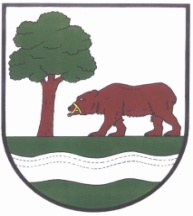 Kunčice nad Labem 121USNESENÍZ 26. ZASEDÁNÍ ZASTUPITELSTVA OBCE KUNČICE NAD LABEMKONANÉHO DNE  10.11.2021 OD 17.00 HODIN ================================================================== Přítomni: H. Kučerová, V. Strnad, E. Maňásková Lederová, P. Hromádková, M.Kracíková,                 Z. Rousková, Bc. K. Kužel, D. Jirka; M. VejnarOmluveni: Občané:  Hosté:Návrh programu pořízení změny územního plánupříprava návrhu rozpočtu na rok 2022rekonstrukce MŠ – kunčice nad labem (zpracování dokumentů pro získání dotaceOprava místních komunikací – 3 úsekyDodatek č. 15 ke smlouvě o svozu komunálního odpaduDohoda o poskynutí jednorázové slmevy z ceny (Transport Trutnov s.r.o. zIMNÍ ÚDRŽBA KOMKUNIKACÍ A PLOCH V K.Ú. kUNČICE 2021/20221.           SCHVÁLENÍ PROGRAMU 26. ZASEDÁNÍ ZO KUNČICE N/LUsnesení č. 1/26/2021:                                                                     viz. příloha č. 1ZO Kunčice nad Labem schvaluje program veřejného zasedání zastupitelstva obce Kunčice nad Labem  č. 26/2021 Výsledek hlasování: Pro: 9, Proti: 0, Zdrželi se: 0 Usnesení č. 1/26/2021 bylo schváleno.2.          pořízení změny územního plánu     Usnesení č. 2/26/2021:                                                           viz. příloha č. 2ZO Kunčice nad Labem schvaluje zařazení návrhu do změny územního plánu Obec Kunčice n/L - změna ÚP - pozemek p.č. 442/5 o výměře 2.613 m2 – trvalý travní porost, majitel pozemku Státní pozemkový fond.             ÚP z plochy venkovské obytné na plochu veřejného prostranství - zeleň    Obec Kunčice n/L - změna ÚP - pozemek p.č. 442/8 o výměře 593 m2 – trvalý travní porost,               majitel pozemku Státní pozemkový fondÚP z plochy venkovské obytné na plochu veřejného prostranství - zeleň    Obec Kunčice n/L - změna ÚP - pozemek p.č. 442/6 o výměře 3.386 m2 – trvalý travní porost,              majitel pozemku Státní pozemkový fondÚP z plochy venkovské obytné na plochu veřejného prostranství - zeleňVýsledek hlasování: Pro: 9, Proti: 0, Zdrželi se: 0 Usnesení č. 2a/26/2021 bylo schváleno.ZO Kunčice nad Labem schvaluje zařazení návrhu do změny územního plánu xxxxxxxxxxxxxxxxxx - změna ÚP – majitel pozemku p.č. 313/2 o výměře 1.432 m2 – trvalý travní porost,            ÚP z plochy veřejného prostranství na plochu smíšenou obytnou - venkovskouVýsledek hlasování: Pro: 9, Proti: 0, Zdrželi se: 0 Usnesení č. 2b/26/2021 bylo schváleno.ZO Kunčice nad Labem schvaluje zařazení návrhu do změny územního plánu xxxxxxxxxxxxxxxxxxxxxxxxxxxxxxxxxxxxxxxxxxxxxxxxxxxxxxxxxxxxxxxxxxxxzměna ÚP – majitelé pozemku p.č. 439/1 o výměře 13.814 m2 – trvalý travní porost                  ÚP z plochy smíšené výrobní  na plochu smíšenou obytnou - venkovskouVýsledek hlasování: Pro: 9, Proti: 0, Zdrželi se: 0 Usnesení č. 2c/26/2021 bylo schváleno.ZO Kunčice nad Labem schvaluje zařazení návrhu do změny územního plánu      xxxxxxxxxxxxxxxxxxxxxxxxxxxxxxxxxxxxxxxxxxxxxxxxxxxxxxxxxxxxxxxxxxxxxxxxxxxxxxxxxxxxxxxxxxxxxxxxxxxxxxxxxxxxxxxxxxxxxxxxxxxxxxxxxxxxxxxxxxxxxxxxxxxxxxxxxxxxxxxxxxxxxxxxxxxxxxxxxxxxxxxxxxxxxxxxxxxxxxxxxxxxxxxxxxxxxxxxxxxxxxxxxxxxxxxxxxxxxxxxxxxxxxxxxxxxxxxxxxxxxxxxxxxxxxxxxxxxxxxxxxxxxxxxxxxx     majitelé pozemku p.č.   601/1 o výměře 49.705 m2 – orná půda     ÚP z plochy smíšené výrobní  na plochu smíšenou obytnou - venkovskouVýsledek hlasování: Pro: 9, Proti: 0, Zdrželi se: 0 Usnesení č. 2d/26/2021 bylo schváleno.      příprava na návrh rozpočtu na rok 2022     Usnesení č. 3/26/2021:                                                                  viz. příloha č. 3    ZO Kunčice nad Labem bere na vědomí přípravu rozpočtu na rok 2022Výsledek hlasování: Pro: 9, Proti: 0, Zdrželi se: 0 Usnesení č. 3/26/2021 bylo schváleno.rekonstrukce MŠ – kunčice nad labem (zpracování dokumentů pro získání dotace      Usnesení č. 4/26/2021:                                                              viz. příloha č. 4ZO Kunčice nad Labem schvaluje zpracování dokumentů pro získání dotace na rekonstrukci MŠ Kunčice nad Labem pro dotační výzvu Ministerstva pro místní rozvoj v rámci podprogramu Podpora obnovy a rozvoje venkova od firmy RPA Dotace, s.r.o. se sídlem Koutného 2269/3, Líšeň, 628 00 BrnoVýsledek hlasování: Pro: 9, Proti: 0, Zdrželi se: 0 Usnesení č. 4/26/2021 bylo schváleno.Oprava místních komunikací – 3 úseky      Usnesení č. 5/26/2021:                                                                 viz. příloha č. 5     ZO Kunčice nad Labem schvaluje zpracování dotační výzvy MMR: 117d8210A     Podpora obnovy místních komunikací od firmy Profesionálové, a.s. Haškova 1714/3,     Hradec Králové, 500 02 Výsledek hlasování: Pro: 8, Proti: 0, Zdrželi se: 1  Usnesení č. 5/26/2021 bylo schváleno.DODATEK Č. 15 KE SMLOUVĚ O SVOZU KOMUNÁLNÍHO ODPADU      Usnesení č. 6/26/2021:                                                                 viz. příloha č. 6      ZO Kunčice nad Labem schvaluje dodatek č. 15 ke smlouvě o svozu komunálního odpadu      V článku VI. se mění cena za přepravu, manipulaci a odstranění komunálního odpadu      z 290. 565,- Kč bez DPH na 302.188,-- Kč bez DPH.Výsledek hlasování: Pro: 9, Proti: 0, Zdrželi se: 0  Usnesení č. 6/26/2021 bylo schváleno.DOHODA O POSKYTNUTÍ JEDNORÁZOVÉ SLEVY Z CENY SLUŽBY     Usnesení č. 7/26/2021:                                                                 viz. příloha č. 7     ZO Kunčice nad Labem schvaluje Dohodu o poskytnutí jednorázové slevy z ceny služby      v období leden až prosinec 2021.Jednorázová sleva 950,-- Kč/t bez DPH.   Výsledek hlasování: Pro: 9, Proti: 0, Zdrželi se: 0    Usnesení č. 7/26/2021 bylo schváleno.ZIMNÍ ÚDRŽBA KOMUNIKACÍ A PLOCH V K.Ú. KUNČICE N/L – 2021/2022    Usnesení č. 8/26/2021:                                                                 viz. příloha č. 8     ZO Kunčice nad Labem schvaluje SMLOUVU O ZIMNÍ ÚDRŽBĚ KOMUNIKACÍ      NA ROK 2021-2022 S FIRMOU AGRO KUNČICE NAD LABEM    Výsledek hlasování: Pro: 9, Proti: 0, Zdrželi se: 0    Usnesení č. 8/26/2021 bylo schváleno.Ověřovatelé zápisu:p.		M. Vejnar           ---v.r.------------------------ p.		V. Strnad          -----v.r.-----------------------V Kunčicích nad Labem  10.11.2021Miroslava Kracíková     v.r.                                                   Hana Kučerová  v.r.starostka obce 	   					 místostarostka obce 				